Analyzing Relations				Name _________________________________Graph and analyze each of the following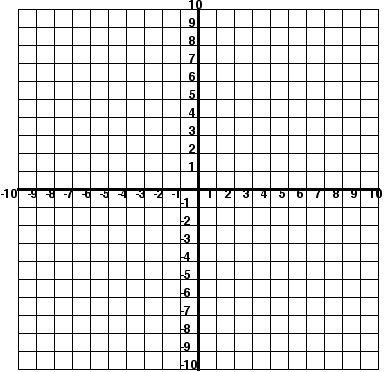 Discrete or continuous?____________ Linear vs non-linear? ______________X intercept? __________Y intercept? __________Domain?  _______________________Range ?  ________________________      Function (yes or no)? ______________Discrete or continuous?____________ Linear vs non-linear? ______________X intercept? ________Y intercept? ________Domain?  _______________________Range ?  ________________________     Function (yes or no)? ______________Graph and analyze each of the followingDiscrete or continuous?____________ Linear vs non-linear? ______________X intercept? _______Y intercept? _______Domain?  _______________________           Range ?  ________________________              Function (yes or no)? ______________Discrete or continuous?____________ Linear vs non-linear? ______________X intercept? __________Y intercept? __________Domain?  _______________________           Range ?  ________________________      Function (yes or no)? ______________Xy-40-22244668810Xy-39-24-1100112439Xy-202Xy